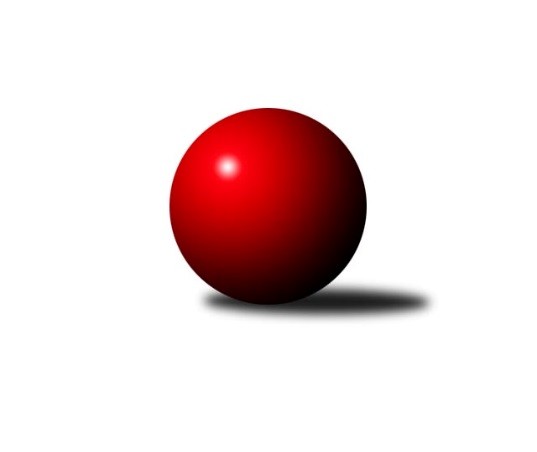 Č.5Ročník 2018/2019	20.10.2018Nejlepšího výkonu v tomto kole: 2554 dosáhlo družstvo: KK Minerva Opava ˝B˝Krajský přebor MS 2018/2019Výsledky 5. kolaSouhrnný přehled výsledků:KK Minerva Opava ˝B˝	- TJ Sokol Dobroslavice ˝A˝	5:3	2554:2533	7.0:5.0	20.10.TJ Sokol Sedlnice ˝B˝	- TJ VOKD Poruba ˝B˝	7:1	2469:2323	7.0:5.0	20.10.TJ Unie Hlubina˝B˝	- TJ Horní Benešov ˝D˝	6:2	2450:2386	7.0:5.0	20.10.KK Lipník nad Bečvou ˝A˝	- Kuželky Horní Benešov	6:2	2445:2410	8.0:4.0	20.10.TJ VOKD Poruba ˝A˝	- TJ Sokol Bohumín˝C˝	8:0	2545:2344	9.5:2.5	20.10.TJ Nový Jičín ˝A˝	- TJ Spartak Bílovec ˝A˝	6:2	2439:2370	8.0:4.0	20.10.Tabulka družstev:	1.	TJ VOKD Poruba ˝A˝	5	5	0	0	34.0 : 6.0 	41.5 : 18.5 	 2437	10	2.	TJ Unie Hlubina˝B˝	5	4	0	1	26.0 : 14.0 	36.5 : 23.5 	 2428	8	3.	TJ Sokol Sedlnice ˝B˝	5	3	1	1	26.0 : 14.0 	31.0 : 29.0 	 2429	7	4.	TJ Spartak Bílovec ˝A˝	5	3	0	2	28.0 : 12.0 	42.0 : 18.0 	 2504	6	5.	TJ Sokol Bohumín˝C˝	5	3	0	2	17.0 : 23.0 	22.0 : 38.0 	 2376	6	6.	TJ Nový Jičín ˝A˝	5	2	1	2	19.0 : 21.0 	27.0 : 33.0 	 2390	5	7.	KK Lipník nad Bečvou ˝A˝	5	2	0	3	18.0 : 22.0 	27.5 : 32.5 	 2410	4	8.	KK Minerva Opava ˝B˝	5	2	0	3	16.0 : 24.0 	29.5 : 30.5 	 2398	4	9.	TJ Horní Benešov ˝D˝	5	1	1	3	14.0 : 26.0 	23.5 : 36.5 	 2366	3	10.	TJ VOKD Poruba ˝B˝	5	1	1	3	13.0 : 27.0 	25.5 : 34.5 	 2357	3	11.	TJ Sokol Dobroslavice ˝A˝	5	1	0	4	16.0 : 24.0 	27.5 : 32.5 	 2382	2	12.	Kuželky Horní Benešov	5	1	0	4	13.0 : 27.0 	26.5 : 33.5 	 2387	2Podrobné výsledky kola:	 KK Minerva Opava ˝B˝	2554	5:3	2533	TJ Sokol Dobroslavice ˝A˝	Renáta Smijová	 	 203 	 214 		417 	 1:1 	 419 	 	214 	 205		Ivo Kovařík	Karel Vágner	 	 178 	 211 		389 	 0:2 	 466 	 	221 	 245		Karel Ridl	Jana Martínková	 	 224 	 214 		438 	 2:0 	 418 	 	218 	 200		Libor Veselý	Zdeněk Štohanzl	 	 204 	 206 		410 	 1:1 	 399 	 	216 	 183		Martin Třečák	Karel Kratochvíl	 	 221 	 209 		430 	 1:1 	 434 	 	230 	 204		Karel Kuchař	Tomáš Král	 	 223 	 247 		470 	 2:0 	 397 	 	209 	 188		Zdeněk Štefekrozhodčí: Nejlepší výkon utkání: 470 - Tomáš Král	 TJ Sokol Sedlnice ˝B˝	2469	7:1	2323	TJ VOKD Poruba ˝B˝	David Juřica	 	 201 	 162 		363 	 1:1 	 359 	 	172 	 187		Radim Bezruč	Nikola Tobolová	 	 213 	 185 		398 	 1:1 	 381 	 	180 	 201		Jiří Číž	Renáta Janyšková	 	 202 	 208 		410 	 2:0 	 383 	 	182 	 201		Marek Číž	Rostislav Kletenský	 	 214 	 232 		446 	 1:1 	 433 	 	229 	 204		Rostislav Sabela	Ladislav Petr	 	 244 	 217 		461 	 2:0 	 350 	 	170 	 180		Zdeněk Hebda	Jaroslav Chvostek	 	 201 	 190 		391 	 0:2 	 417 	 	224 	 193		Milan Pčolarozhodčí: Nejlepší výkon utkání: 461 - Ladislav Petr	 TJ Unie Hlubina˝B˝	2450	6:2	2386	TJ Horní Benešov ˝D˝	Tomáš Rechtoris	 	 218 	 209 		427 	 2:0 	 397 	 	208 	 189		Tomáš Zbořil	Rudolf Riezner	 	 200 	 205 		405 	 2:0 	 384 	 	190 	 194		Michal Blažek	Radmila Pastvová	 	 209 	 202 		411 	 1:1 	 405 	 	197 	 208		Zdeněk Žanda	Václav Rábl	 	 213 	 229 		442 	 2:0 	 423 	 	210 	 213		Jaromír Hendrych	Jan Žídek	 	 195 	 201 		396 	 0:2 	 401 	 	197 	 204		Pavla Hendrychová	Roman Grüner	 	 176 	 193 		369 	 0:2 	 376 	 	180 	 196		Zdeněk Smržarozhodčí: Ved.družstevNejlepší výkon utkání: 442 - Václav Rábl	 KK Lipník nad Bečvou ˝A˝	2445	6:2	2410	Kuželky Horní Benešov	Richard Štětka	 	 215 	 222 		437 	 2:0 	 406 	 	210 	 196		Jaromír Martiník	Vlastimila Kolářová	 	 181 	 206 		387 	 1:1 	 421 	 	222 	 199		David Schiedek	Jiří Kolář	 	 182 	 172 		354 	 0:2 	 450 	 	221 	 229		Martin Koraba	Josef Hendrych	 	 224 	 227 		451 	 2:0 	 404 	 	196 	 208		Jaroslav Lakomý	Eva Hradilová	 	 219 	 206 		425 	 2:0 	 372 	 	198 	 174		Miroslav Procházka	Petr Hendrych	 	 208 	 183 		391 	 1:1 	 357 	 	165 	 192		Jiří Jedličkarozhodčí: Nejlepší výkon utkání: 451 - Josef Hendrych	 TJ VOKD Poruba ˝A˝	2545	8:0	2344	TJ Sokol Bohumín˝C˝	Michal Bezruč	 	 214 	 216 		430 	 2:0 	 373 	 	187 	 186		Pavel Plaček	Rostislav Bareš	 	 201 	 186 		387 	 1:1 	 385 	 	180 	 205		Miroslav Paloc	Lukáš Trojek	 	 215 	 201 		416 	 2:0 	 368 	 	196 	 172		Alfréd Hermann	Jiří Kratoš	 	 220 	 218 		438 	 1.5:0.5 	 423 	 	220 	 203		Jaroslav Klus	Petr Oravec	 	 213 	 215 		428 	 1:1 	 424 	 	196 	 228		Stanislav Sliwka	Jan Míka	 	 219 	 227 		446 	 2:0 	 371 	 	167 	 204		Jan Stuśrozhodčí: Míka LadislavNejlepší výkon utkání: 446 - Jan Míka	 TJ Nový Jičín ˝A˝	2439	6:2	2370	TJ Spartak Bílovec ˝A˝	Petr Hrňa	 	 197 	 205 		402 	 1:1 	 395 	 	203 	 192		David Binar	Jiří Petr	 	 180 	 201 		381 	 1:1 	 406 	 	211 	 195		Tomáš Binar	Libor Jurečka	 	 185 	 200 		385 	 1:1 	 418 	 	222 	 196		Filip Sýkora	Radek Chovanec	 	 208 	 207 		415 	 1:1 	 413 	 	228 	 185		Jakub Fabík	Jan Pospěch	 	 196 	 221 		417 	 2:0 	 354 	 	179 	 175		Antonín Fabík	Radek Škarka	 	 224 	 215 		439 	 2:0 	 384 	 	197 	 187		Vladimír Štacharozhodčí: Jurecka LiborNejlepší výkon utkání: 439 - Radek ŠkarkaPořadí jednotlivců:	jméno hráče	družstvo	celkem	plné	dorážka	chyby	poměr kuž.	Maximum	1.	Tomáš Binar 	TJ Spartak Bílovec ˝A˝	439.83	299.8	140.0	4.8	3/4	(488)	2.	Tomáš Rechtoris 	TJ Unie Hlubina˝B˝	433.50	298.5	135.0	3.5	2/3	(440)	3.	Milan Zezulka 	TJ Spartak Bílovec ˝A˝	432.67	296.3	136.3	3.7	3/4	(457)	4.	Jan Míka 	TJ VOKD Poruba ˝A˝	430.56	295.2	135.3	6.0	3/3	(450)	5.	Jakub Fabík 	TJ Spartak Bílovec ˝A˝	430.00	286.9	143.1	3.4	4/4	(448)	6.	Filip Sýkora 	TJ Spartak Bílovec ˝A˝	428.17	294.0	134.2	6.3	3/4	(445)	7.	Jaroslav Chvostek 	TJ Sokol Sedlnice ˝B˝	427.22	296.0	131.2	5.2	3/3	(447)	8.	Jana Martínková 	KK Minerva Opava ˝B˝	422.11	295.0	127.1	5.4	3/3	(438)	9.	Jaroslav Klus 	TJ Sokol Bohumín˝C˝	421.63	296.3	125.4	6.9	4/4	(440)	10.	Martin Skopal 	TJ VOKD Poruba ˝A˝	420.83	295.3	125.5	6.2	3/3	(438)	11.	Ladislav Petr 	TJ Sokol Sedlnice ˝B˝	420.44	299.0	121.4	8.0	3/3	(461)	12.	Josef Hendrych 	KK Lipník nad Bečvou ˝A˝	419.50	294.0	125.5	7.0	2/3	(451)	13.	Michal Hejtmánek 	TJ Unie Hlubina˝B˝	419.00	278.0	141.0	3.0	2/3	(449)	14.	Richard Štětka 	KK Lipník nad Bečvou ˝A˝	418.89	293.9	125.0	8.8	3/3	(439)	15.	Petr Oravec 	TJ VOKD Poruba ˝A˝	418.78	291.2	127.6	4.9	3/3	(434)	16.	Rostislav Kletenský 	TJ Sokol Sedlnice ˝B˝	418.25	289.3	129.0	5.3	2/3	(446)	17.	Karel Ridl 	TJ Sokol Dobroslavice ˝A˝	418.13	290.6	127.5	5.5	4/4	(466)	18.	Václav Rábl 	TJ Unie Hlubina˝B˝	417.75	291.0	126.8	2.3	2/3	(442)	19.	Pavel Krompolc 	TJ Unie Hlubina˝B˝	417.50	287.5	130.0	8.5	2/3	(418)	20.	Pavel Marek 	TJ Unie Hlubina˝B˝	417.00	291.3	125.7	4.7	3/3	(434)	21.	Martin Koraba 	Kuželky Horní Benešov	416.25	290.4	125.9	6.6	4/4	(454)	22.	Petr Číž 	TJ Sokol Dobroslavice ˝A˝	415.00	286.7	128.3	3.0	3/4	(434)	23.	Jana Stehlíková 	TJ Nový Jičín ˝A˝	415.00	287.0	128.0	5.3	3/3	(426)	24.	David Binar 	TJ Spartak Bílovec ˝A˝	414.25	286.3	128.0	6.5	4/4	(425)	25.	Michaela Tobolová 	TJ Sokol Sedlnice ˝B˝	413.75	286.0	127.8	7.0	2/3	(444)	26.	Ivo Kovařík 	TJ Sokol Dobroslavice ˝A˝	412.00	284.0	128.0	5.0	3/4	(419)	27.	Jiří Jedlička 	Kuželky Horní Benešov	410.25	280.3	130.0	7.9	4/4	(458)	28.	Stanislav Sliwka 	TJ Sokol Bohumín˝C˝	410.00	283.3	126.8	5.3	4/4	(434)	29.	Jan Pospěch 	TJ Nový Jičín ˝A˝	408.83	279.7	129.2	6.2	3/3	(417)	30.	Petr Chodura 	TJ Unie Hlubina˝B˝	408.33	285.7	122.7	5.3	3/3	(421)	31.	Tomáš Král 	KK Minerva Opava ˝B˝	407.89	281.4	126.4	8.1	3/3	(470)	32.	Eva Hradilová 	KK Lipník nad Bečvou ˝A˝	406.56	283.1	123.4	8.7	3/3	(427)	33.	Jaromír Hendrych 	TJ Horní Benešov ˝D˝	406.25	283.6	122.6	8.3	4/4	(432)	34.	Vladimír Štacha 	TJ Spartak Bílovec ˝A˝	406.00	277.8	128.3	6.5	4/4	(435)	35.	Zdeněk Štohanzl 	KK Minerva Opava ˝B˝	405.17	288.5	116.7	8.5	3/3	(417)	36.	Miroslav Paloc 	TJ Sokol Bohumín˝C˝	404.50	292.3	112.3	8.5	4/4	(423)	37.	Jaromír Martiník 	Kuželky Horní Benešov	404.00	282.1	121.9	6.5	4/4	(443)	38.	Karel Kratochvíl 	KK Minerva Opava ˝B˝	403.17	271.0	132.2	7.3	2/3	(430)	39.	Martin Třečák 	TJ Sokol Dobroslavice ˝A˝	402.75	272.0	130.8	5.0	4/4	(419)	40.	David Schiedek 	Kuželky Horní Benešov	400.38	274.9	125.5	8.5	4/4	(421)	41.	Jan Král 	KK Minerva Opava ˝B˝	400.00	279.0	121.0	6.5	2/3	(414)	42.	Radek Škarka 	TJ Nový Jičín ˝A˝	399.83	281.2	118.7	8.0	2/3	(439)	43.	Zdeněk Hebda 	TJ VOKD Poruba ˝B˝	399.75	279.3	120.5	8.9	4/4	(447)	44.	Jiří Kratoš 	TJ VOKD Poruba ˝A˝	399.11	291.2	107.9	6.0	3/3	(438)	45.	Zdeněk Smrža 	TJ Horní Benešov ˝D˝	398.75	282.5	116.3	9.4	4/4	(442)	46.	Radek Chovanec 	TJ Nový Jičín ˝A˝	398.67	281.1	117.6	8.2	3/3	(428)	47.	Lukáš Trojek 	TJ VOKD Poruba ˝A˝	398.50	271.5	127.0	7.7	3/3	(416)	48.	Jiří Petr 	TJ Nový Jičín ˝A˝	398.25	275.0	123.3	7.0	2/3	(419)	49.	Milan Pčola 	TJ VOKD Poruba ˝B˝	397.25	276.3	121.0	9.6	4/4	(417)	50.	Martin Sekanina 	KK Lipník nad Bečvou ˝A˝	396.75	276.5	120.3	10.8	2/3	(424)	51.	Vlastimila Kolářová 	KK Lipník nad Bečvou ˝A˝	396.33	278.7	117.7	8.7	3/3	(405)	52.	Zdeněk Žanda 	TJ Horní Benešov ˝D˝	395.50	270.0	125.5	9.7	3/4	(405)	53.	Roman Grüner 	TJ Unie Hlubina˝B˝	395.00	280.3	114.7	7.3	2/3	(417)	54.	Rostislav Sabela 	TJ VOKD Poruba ˝B˝	394.75	272.6	122.1	5.3	4/4	(433)	55.	Petr Hendrych 	KK Lipník nad Bečvou ˝A˝	394.67	278.0	116.7	9.0	3/3	(403)	56.	Antonín Fabík 	TJ Spartak Bílovec ˝A˝	394.50	289.8	104.8	11.9	4/4	(465)	57.	Michal Bezruč 	TJ VOKD Poruba ˝A˝	394.00	271.0	123.0	5.8	2/3	(430)	58.	Zdeněk Kment 	TJ Horní Benešov ˝D˝	393.83	274.3	119.5	7.2	3/4	(449)	59.	Libor Jurečka 	TJ Nový Jičín ˝A˝	393.33	272.8	120.5	8.5	3/3	(435)	60.	Jan Stuś 	TJ Sokol Bohumín˝C˝	390.88	276.4	114.5	9.9	4/4	(409)	61.	Marek Číž 	TJ VOKD Poruba ˝B˝	390.75	275.5	115.3	8.8	4/4	(418)	62.	Josef Hájek 	TJ Unie Hlubina˝B˝	389.83	272.5	117.3	11.2	3/3	(413)	63.	Michal Blažek 	TJ Horní Benešov ˝D˝	388.88	283.6	105.3	10.0	4/4	(442)	64.	Pavla Hendrychová 	TJ Horní Benešov ˝D˝	388.00	276.3	111.8	11.0	4/4	(414)	65.	David Juřica 	TJ Sokol Sedlnice ˝B˝	386.00	271.1	114.9	9.4	3/3	(428)	66.	Renáta Smijová 	KK Minerva Opava ˝B˝	385.33	281.7	103.7	11.3	3/3	(421)	67.	Karel Kuchař 	TJ Sokol Dobroslavice ˝A˝	383.67	273.7	110.0	10.3	3/4	(434)	68.	Nikola Tobolová 	TJ Sokol Sedlnice ˝B˝	383.33	269.0	114.3	7.7	3/3	(398)	69.	Libor Veselý 	TJ Sokol Dobroslavice ˝A˝	381.67	261.0	120.7	8.0	3/4	(418)	70.	Jaroslav Pěcha 	KK Lipník nad Bečvou ˝A˝	381.67	271.8	109.8	11.2	3/3	(401)	71.	Radim Bezruč 	TJ VOKD Poruba ˝B˝	380.63	268.1	112.5	9.5	4/4	(396)	72.	Jiří Číž 	TJ VOKD Poruba ˝B˝	380.33	268.0	112.3	9.0	3/4	(381)	73.	Pavel Plaček 	TJ Sokol Bohumín˝C˝	380.00	271.4	108.6	11.9	4/4	(407)	74.	Karel Vágner 	KK Minerva Opava ˝B˝	379.17	270.8	108.3	11.3	3/3	(406)	75.	Miroslav Procházka 	Kuželky Horní Benešov	375.13	266.1	109.0	12.4	4/4	(416)	76.	Alfréd Hermann 	TJ Sokol Bohumín˝C˝	372.50	271.3	101.3	11.5	4/4	(399)	77.	Ján Pelikán 	TJ Nový Jičín ˝A˝	369.33	262.2	107.2	11.0	3/3	(385)	78.	Zdeněk Štefek 	TJ Sokol Dobroslavice ˝A˝	365.25	263.5	101.8	13.0	4/4	(397)	79.	Jiří Břeska 	TJ Unie Hlubina˝B˝	360.50	251.5	109.0	10.0	2/3	(389)		Jan Žídek 	TJ Unie Hlubina˝B˝	423.33	289.0	134.3	4.3	1/3	(447)		Gabriela Beinhauerová 	KK Minerva Opava ˝B˝	423.00	300.0	123.0	6.0	1/3	(423)		Renáta Janyšková 	TJ Sokol Sedlnice ˝B˝	417.00	289.0	128.0	4.0	1/3	(426)		Zdeněk Mžik 	TJ VOKD Poruba ˝B˝	416.00	283.0	133.0	6.0	2/4	(425)		Radmila Pastvová 	TJ Unie Hlubina˝B˝	411.00	290.0	121.0	4.0	1/3	(411)		Petr Hrňa 	TJ Nový Jičín ˝A˝	409.00	285.7	123.3	3.7	1/3	(418)		Rudolf Riezner 	TJ Unie Hlubina˝B˝	405.00	274.0	131.0	2.0	1/3	(405)		Stanislav Brokl 	KK Minerva Opava ˝B˝	403.00	280.0	123.0	4.0	1/3	(403)		Lukáš Modlitba 	TJ Sokol Bohumín˝C˝	402.50	283.5	119.0	5.5	1/4	(410)		Lumír Kocián 	TJ Sokol Dobroslavice ˝A˝	398.50	281.5	117.0	6.0	1/4	(410)		Jaroslav Lakomý 	Kuželky Horní Benešov	389.00	272.0	117.0	11.0	2/4	(404)		Martin Weiss 	Kuželky Horní Benešov	388.00	292.0	96.0	11.0	1/4	(388)		Rostislav Bareš 	TJ VOKD Poruba ˝A˝	387.00	277.0	110.0	11.0	1/3	(387)		Tomáš Zbořil 	TJ Horní Benešov ˝D˝	383.50	272.5	111.0	8.5	2/4	(397)		Helena Martinčáková 	TJ VOKD Poruba ˝B˝	383.00	260.0	123.0	12.0	1/4	(383)		Petr Kowalczyk 	TJ Sokol Sedlnice ˝B˝	380.00	247.0	133.0	11.0	1/3	(380)		Jana Martiníková 	Kuželky Horní Benešov	378.00	262.0	116.0	6.0	1/4	(378)		Ota Beňo 	TJ Spartak Bílovec ˝A˝	378.00	272.0	106.0	11.0	1/4	(378)		Tibor Kállai 	TJ Sokol Sedlnice ˝B˝	373.00	277.0	96.0	15.0	1/3	(373)		Ivan Řeha 	TJ Sokol Dobroslavice ˝A˝	361.00	255.0	106.0	9.0	1/4	(361)		Jiří Kolář 	KK Lipník nad Bečvou ˝A˝	354.00	269.0	85.0	16.0	1/3	(354)		Vilém Zeiner 	KK Lipník nad Bečvou ˝A˝	353.00	267.0	86.0	16.0	1/3	(353)Sportovně technické informace:Starty náhradníků:registrační číslo	jméno a příjmení 	datum startu 	družstvo	číslo startu11367	Jiří Kolář	20.10.2018	KK Lipník nad Bečvou ˝A˝	1x17517	Rudolf Riezner	20.10.2018	TJ Unie Hlubina˝B˝	1x23506	Jiří Číž	20.10.2018	TJ VOKD Poruba ˝B˝	3x9245	Radmila Pastvová	20.10.2018	TJ Unie Hlubina˝B˝	1x23820	Stanislav Sliwka	20.10.2018	TJ Sokol Bohumín˝C˝	4x
Hráči dopsaní na soupisku:registrační číslo	jméno a příjmení 	datum startu 	družstvo	Program dalšího kola:6. kolo27.10.2018	so	9:00	TJ Sokol Dobroslavice ˝A˝ - TJ Nový Jičín ˝A˝	27.10.2018	so	9:00	TJ VOKD Poruba ˝B˝ - TJ Unie Hlubina˝B˝	27.10.2018	so	9:00	TJ Spartak Bílovec ˝A˝ - TJ Sokol Sedlnice ˝B˝	27.10.2018	so	10:00	TJ Sokol Bohumín˝C˝ - KK Minerva Opava ˝B˝	27.10.2018	so	10:00	TJ Horní Benešov ˝D˝ - KK Lipník nad Bečvou ˝A˝	27.10.2018	so	13:30	Kuželky Horní Benešov - TJ VOKD Poruba ˝A˝	Nejlepší šestka kola - absolutněNejlepší šestka kola - absolutněNejlepší šestka kola - absolutněNejlepší šestka kola - absolutněNejlepší šestka kola - dle průměru kuželenNejlepší šestka kola - dle průměru kuželenNejlepší šestka kola - dle průměru kuželenNejlepší šestka kola - dle průměru kuželenNejlepší šestka kola - dle průměru kuželenPočetJménoNázev týmuVýkonPočetJménoNázev týmuPrůměr (%)Výkon3xTomáš KrálMinerva B4701xLadislav PetrSedlnice B114.444612xKarel RidlDobrosl. A4661xJosef HendrychKK Lipník A113.024511xLadislav PetrSedlnice B4612xTomáš KrálMinerva B112.94701xJosef HendrychKK Lipník A4512xMartin KorabaKuželky HB112.774502xMartin KorabaKuželky HB4502xKarel RidlDobrosl. A111.944662xJan MíkaVOKD A4463xJan MíkaVOKD A111.69446